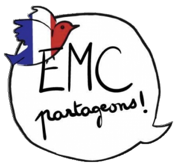 Choisis une promesse à réaliser.M’assoir à côté de …Jouer avec … à la récréationInviter … à mon anniversaireGarder un secretContrôler mon volume sonore en classeTenir la porte pour la personnequi est derrière moiÉcouter mes camarades quand je travaille en groupeAider un camaradequand j’ai fini mon travailJeter les déchets à la poubelleTrier les déchetsÉteindre la lumière en quittant une pièceNe pas gaspiller la nourriture et l’eauChoisis une promesse à réaliser.M’assoir à côté de …Jouer avec … à la récréationInviter … à mon anniversaireGarder un secretContrôler mon volume sonore en classeTenir la porte pour la personnequi est derrière moiÉcouter mes camarades quand je travaille en groupeAider un camaradequand j’ai fini mon travailJeter les déchets à la poubelleTrier les déchetsÉteindre la lumière en quittant une pièceNe pas gaspiller la nourriture et l’eau